BACCALAURÉAT PROFESSIONNELÉtude et Définition de Produits IndustrielsÉpreuve E1 - Unité U 11Étude du comportement mécanique d'un système techniqueSESSION 2017Durée : 3 heures								Coefficient : 3	Compétences et connaissances technologiques associées sur lesquelles porte l'épreuve :		C 12 :	Analyser un produit		C 13 :	Analyser une pièce		C 21 :	Organiser son travail		C 22 :	étudier et choisir une solution	Ce sujet comporte :		- Dossier de présentation pages :	2/17 	à 	3/17		- Dossier technique pages :		4/17 	à 	7/17		- Dossier travail pages :		8/17 	à 	17/17		- CD-ROM - vidéo de présentation	Documents à rendre par le candidat :		- Pages :	                                  8 /17     à 	17 /17Il est conseillé au candidat de prévoir 20 min pour la lecture du sujet.Le dossier travail comporte des indications de temps pour traiter chacune des parties.Calculatrice autorisée conformément à la circulaire N° 99-186 du 16/11/1999 et documents personnels autorisés.DOSSIERDEPRÉSENTATION1. Mise en situationYO REMORQUES est une entreprise de conception et de fabrication de remorque de loisirs pour les camping-caristes en France et en Europe.L’objectif est de répondre aux demandes des camping-caristes concernant le transport de véhicules complémentaires tels que scooter, moto, vélomoteurs, quads, etc…Les remorques sont toutes homologuées par le service des Mines (DREAL) et par l'UTAC. Gamme de produits réalisés :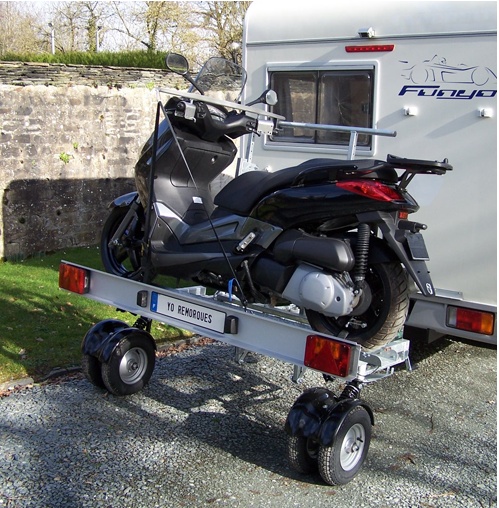 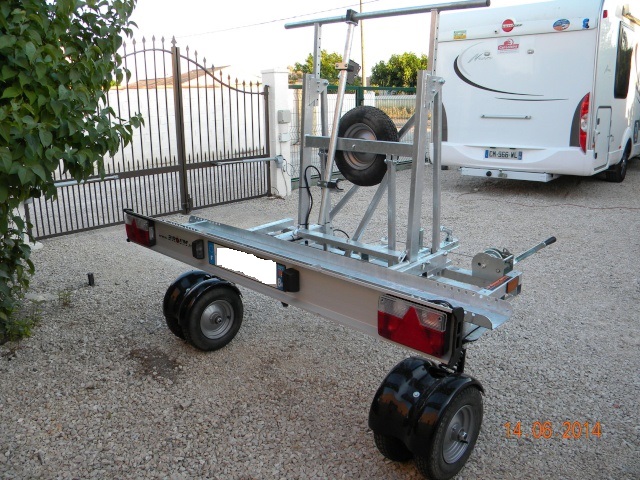 CT4-1 railRemorque transversale à chargementau sol et roues pivotantes pour les marches arrière.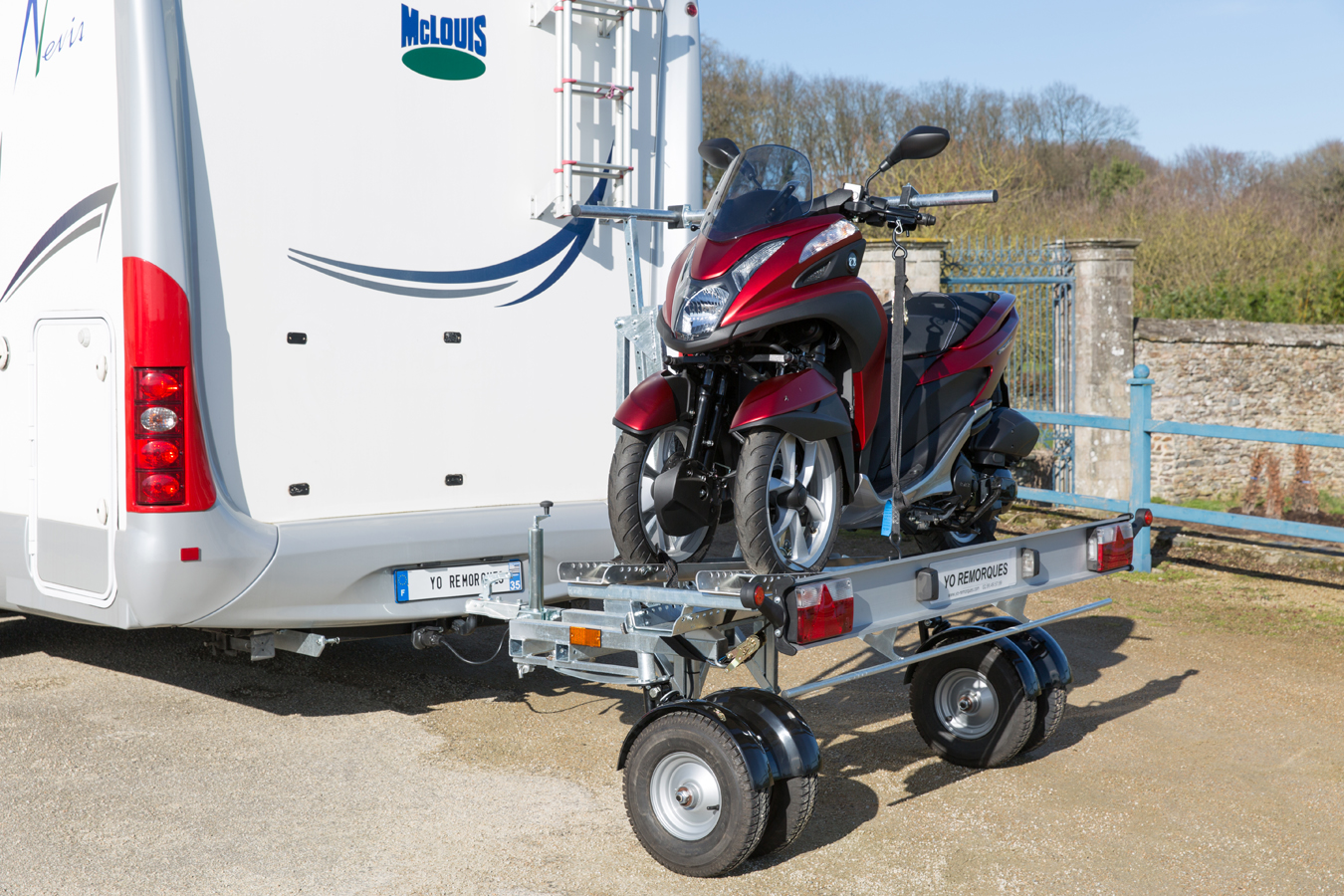 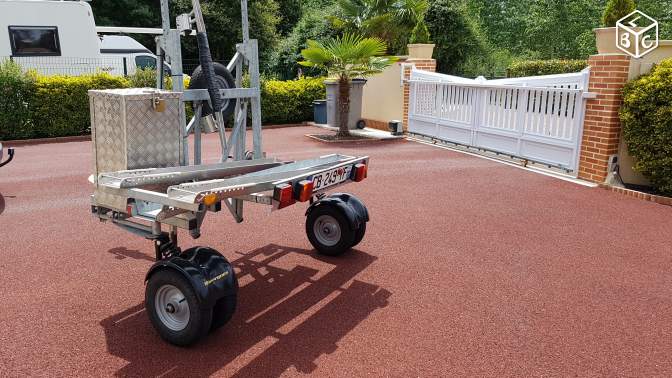 CT4-2 rail-MP3Remorque transversale à chargement au sol pour scooter à 3 roues.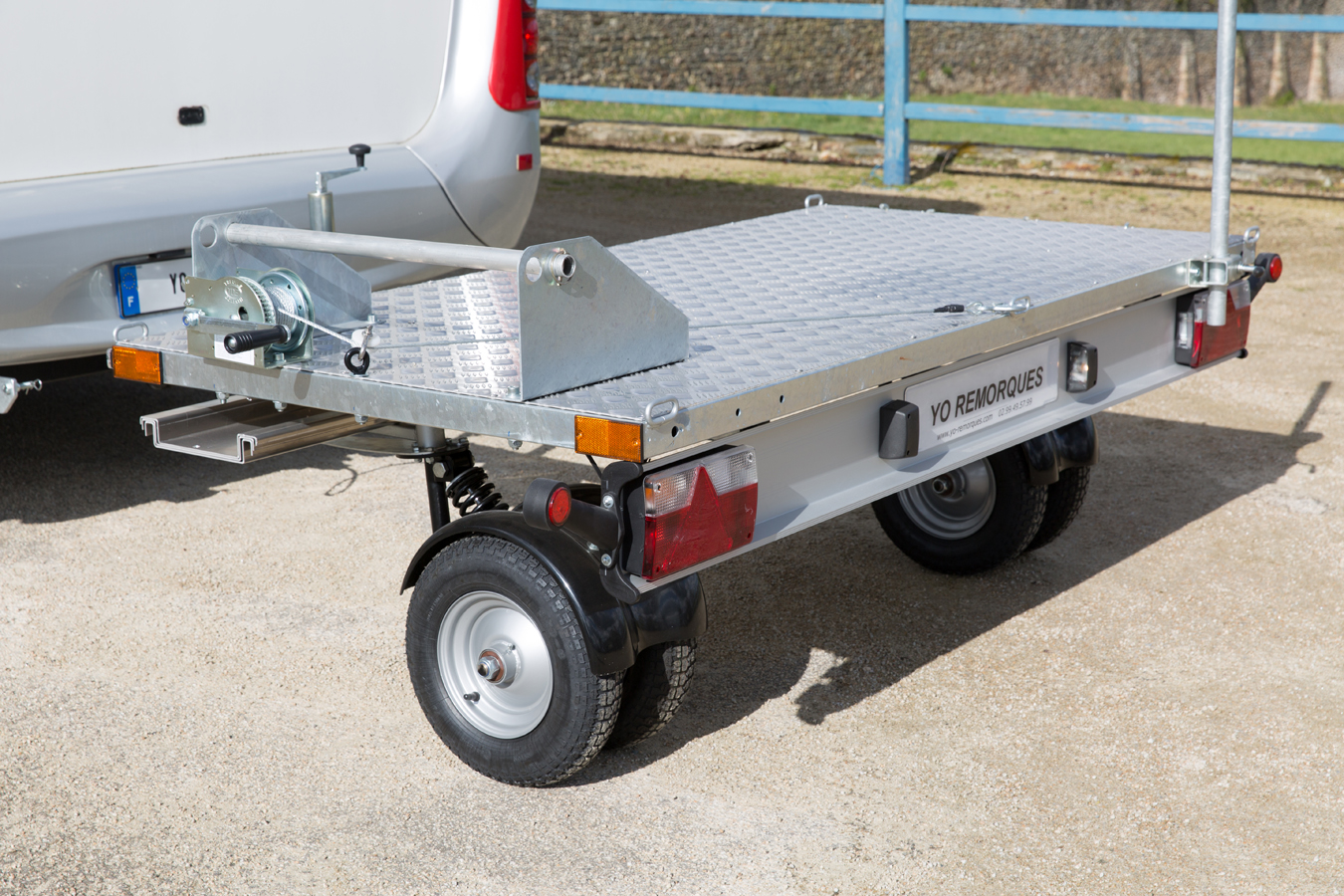 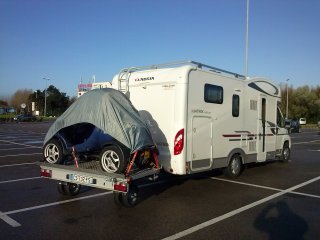 CCP5Utilisation en plateau pourquad, voiturette, scooter 3 roues, ...2. ProblématiqueL’entreprise Yo-Remorque souhaite élargir la gamme des deux roues compatibles avec sa remorque CT4-1 rail.Actuellement, cette dernière est dimensionnée pour répondre à une charge maximale de 230 kg, elle souhaite désormais aller jusqu’à 350 kg afin de pouvoir transporter des motos de grosses cylindrées.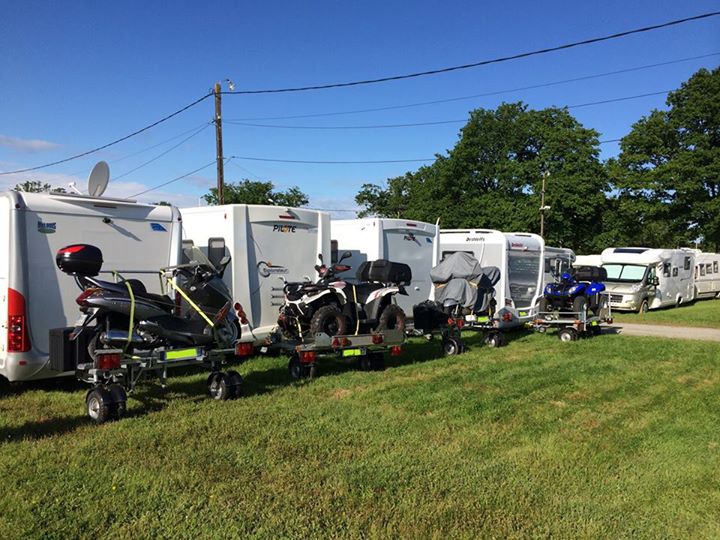 Différentes études mécaniques sont engagées afin de :- dimensionner la remorque selon les nouvelles contraintes mécaniques- choisir un système d’entrainement manuel minimisant l’effort de l’utilisateur sur le treuil de levage face à cette nouvelle charge. Pour le confort de l'utilisateur, le temps de levage ne doit pas excéder 1 minute.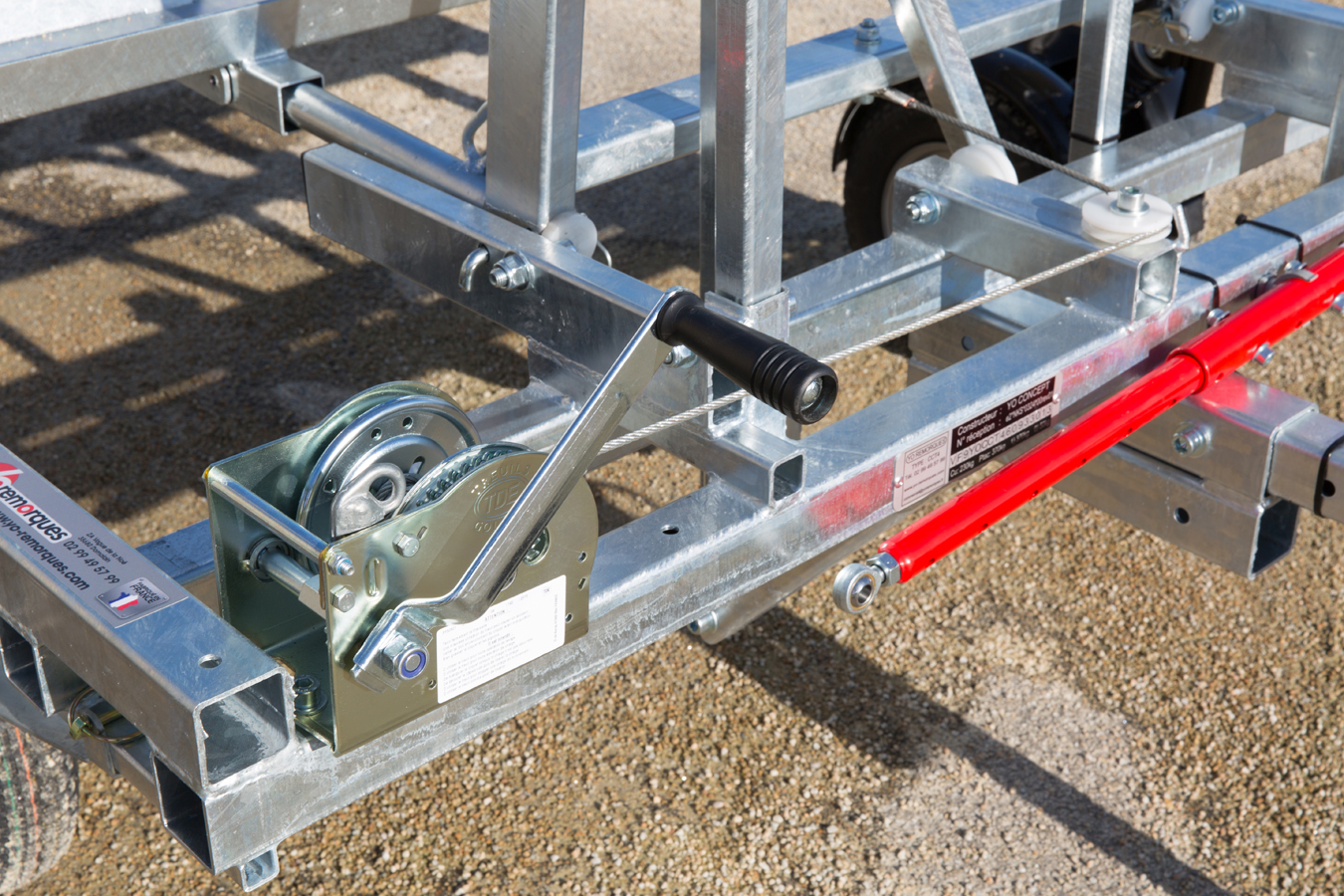 DOSSIERTECHNIQUE1. La remorque à seuil de chargement mobile transversal type CT4.Cette remorque permet un chargement transversal du deux roues.Le châssis tubulaire est équipé d’un système de descente du rail au sol actionné par un treuil manuel.Ce dernier permet le chargement rapide du véhicule par une seule personne et en toute sécurité. 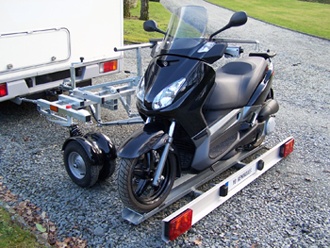 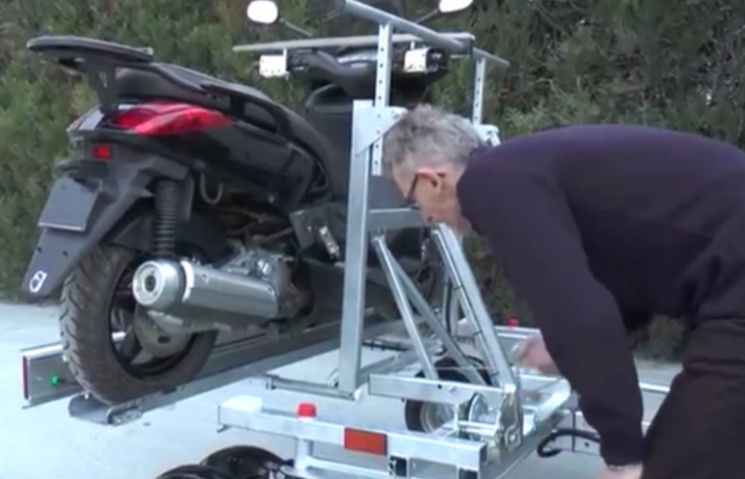 2. Principe de fonctionnement des remorques type CT4.Visualiser la vidéo "U11-2017-Présentation" pour appréhender le principe de fonctionnement.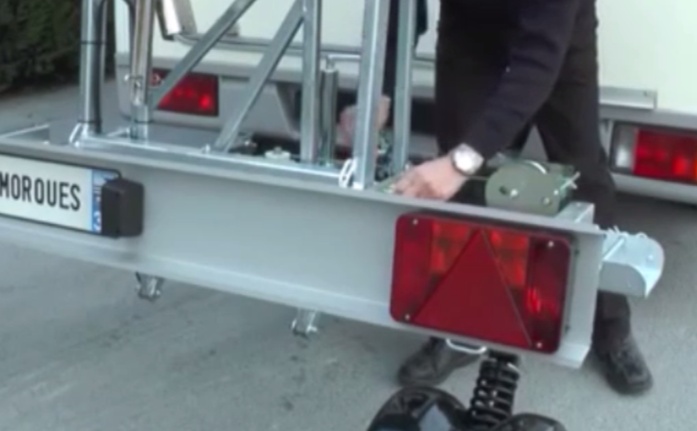 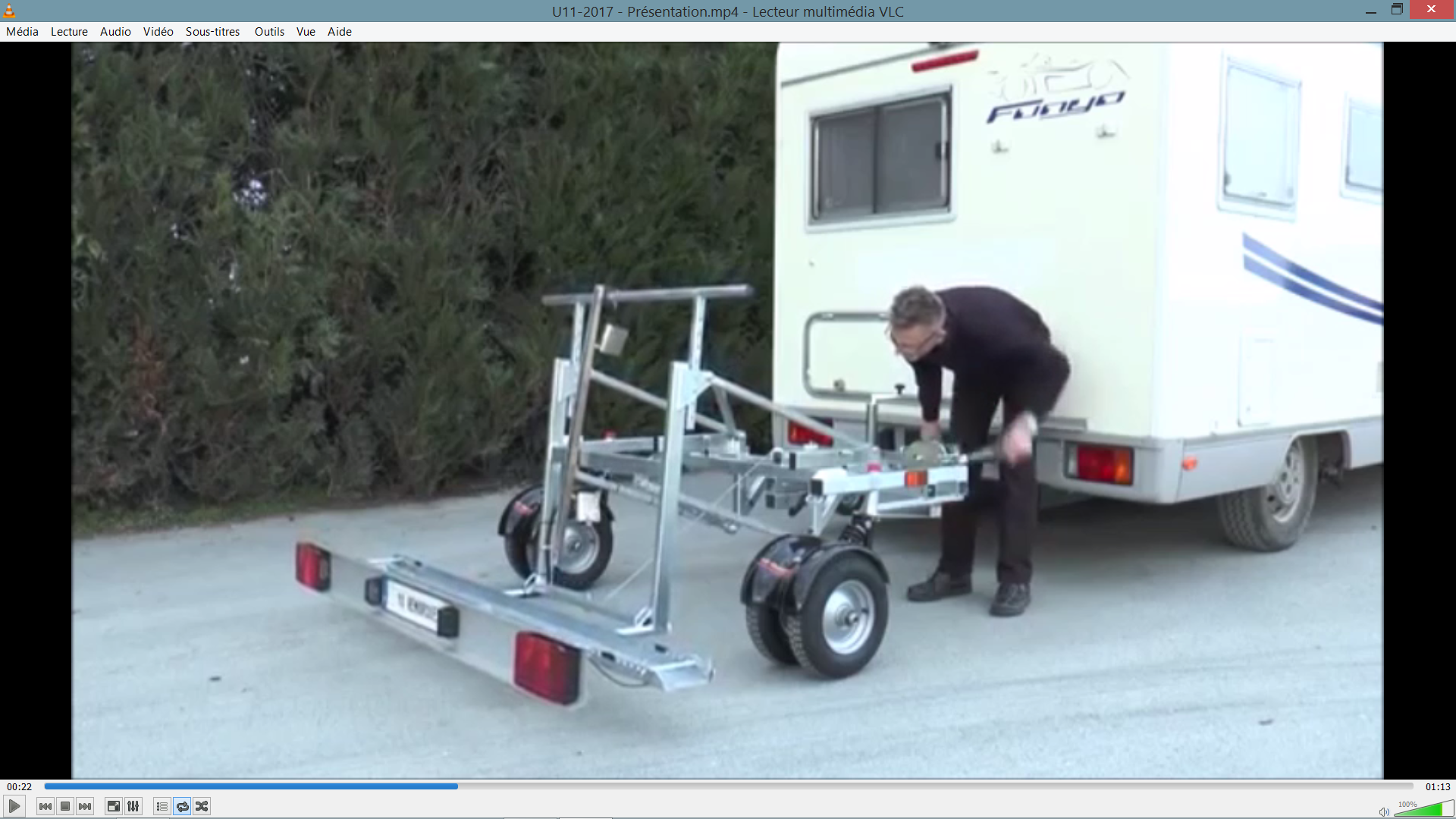 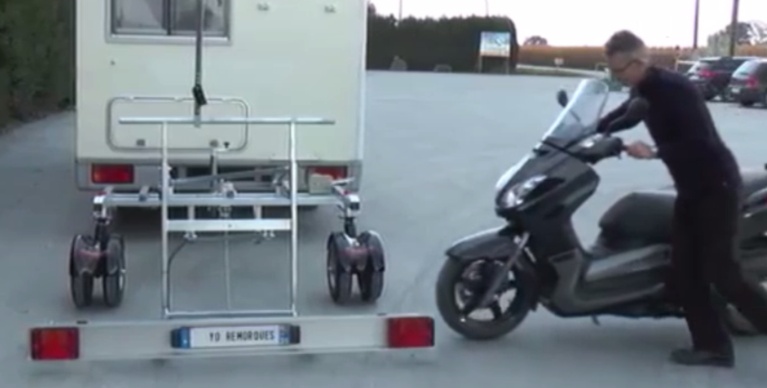 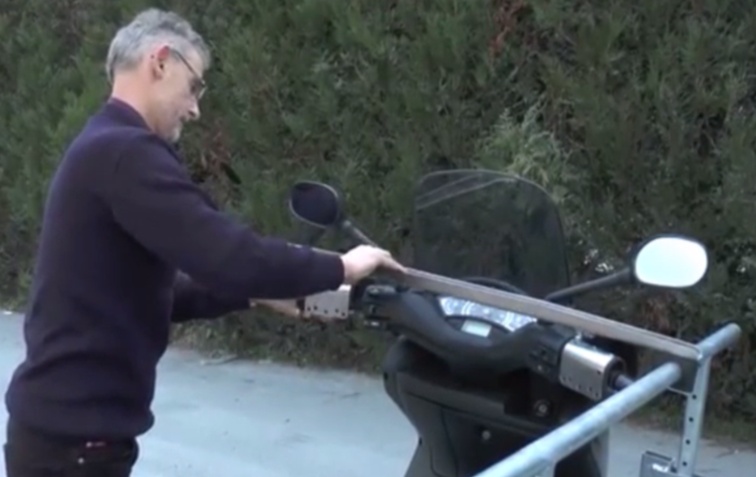 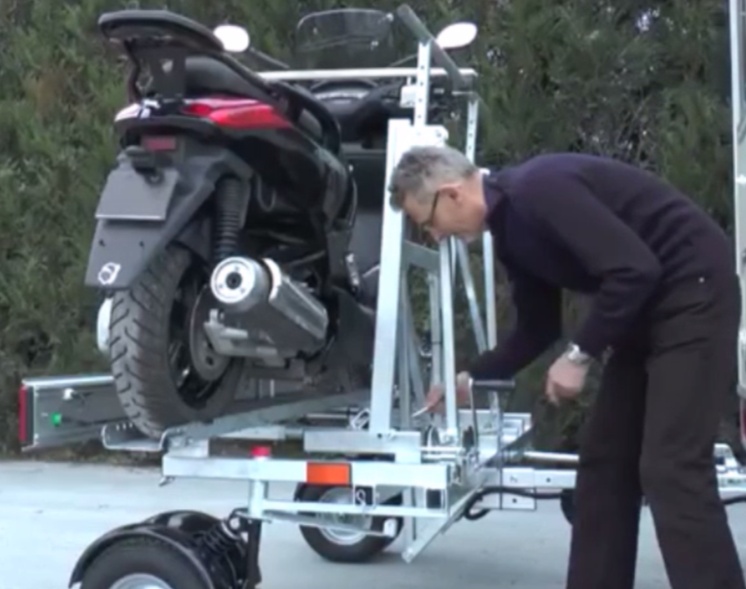 3. Description des remorques type CT4.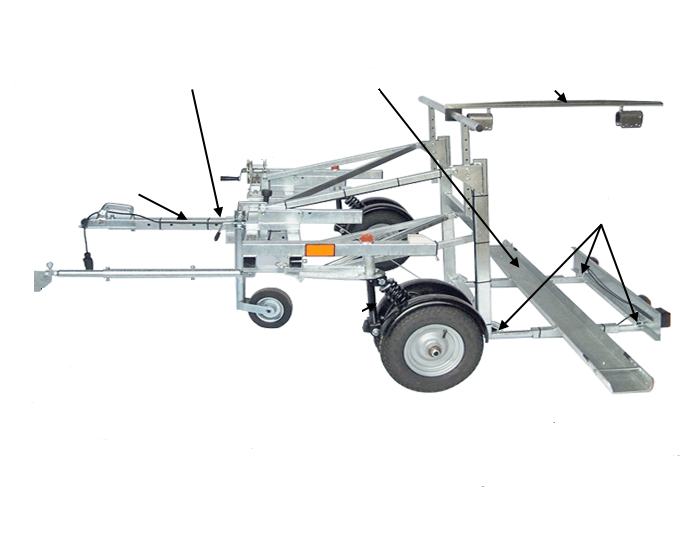 4. Schéma cinématique minimalLe schéma cinématique ci-dessous représente les sous-ensembles lors de la montée ou la descente du seuil mobile.Nous considérons que la remorque est attelée à un camping-car en stationnement.L'ensemble du treuil de levage est associé au sous-ensemble SE1 dans ce schéma cinématique afin de ne pas surcharger ce dernier. De plus, la cinématique des composants du treuil exige une étude bien à part de celle de la remorque.SE1 : Ensemble fixeSE2 : Barre supérieureSE3 : Barre inférieureSE4 : Ensemble du seuil mobileÉlément déformable : Câble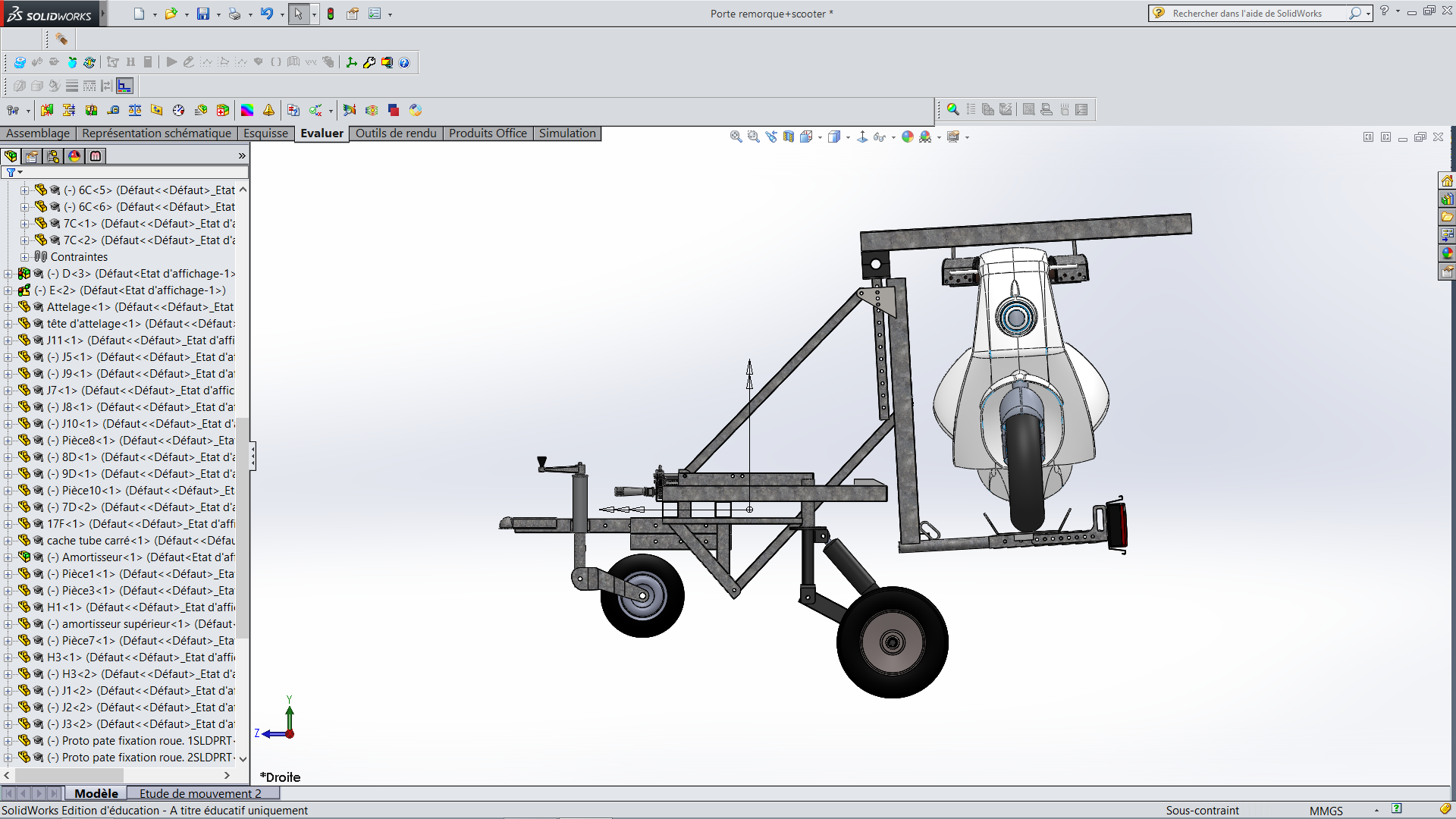 5. Dessin d'ensemble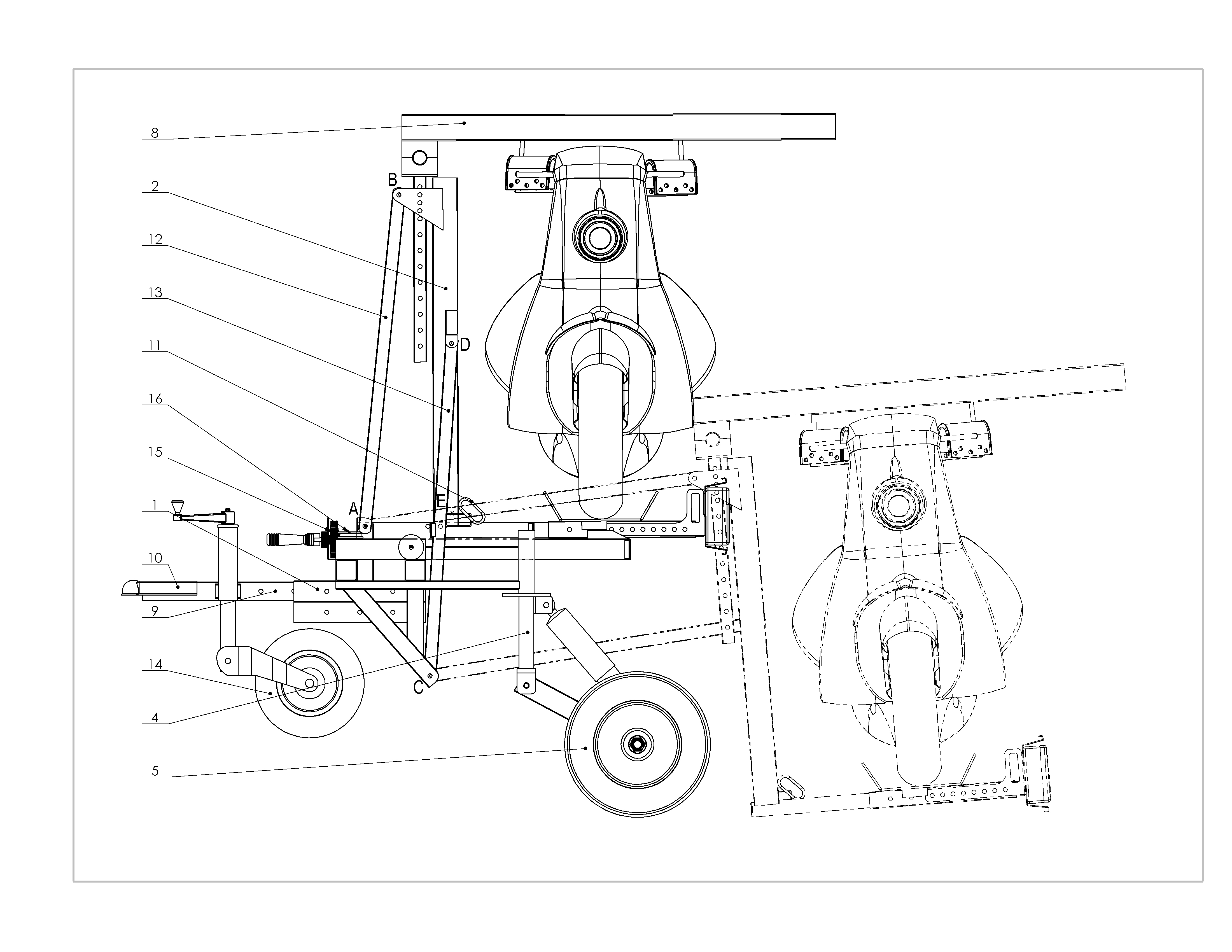 Temps conseilléLecture du sujet										(20 minutes)A – Détermination des efforts appliqués sur le câble de levage.	(60 minutes)A-1 Déterminons l'effort du câble sur le seuil mobile.A-2 Vérifions l'incidence des poulies sur l'effort transmis par le câble entre le seuil mobile et le treuil.A-3 Exploitons les résultats de l'étude mécanique - Choix du treuil.B – Détermination de la course du seuil de chargement mobile et vérificationde la fréquence de rotation de la manivelle du treuil. 	(70 minutes)B-1 Recherche de la course utile du câble du treuil de levage.B-2 Recherche de la fréquence de rotation de l'utilisateur sur le treuil.C. Vérification de la dimension du câble et du seuil mobile.. 	(30 minutes)C-1 Vérification de la dimension du câble.C-2 Solution constructive du seuil mobile.DOSSIERDETRAVAILLe candidat répond directement sur ce dossier de travail. Celui-ci sera rendu dans son intégralité aux surveillants à la fin de l’épreuve.Première partie :A. Détermination des efforts appliqués sur le câble de levage.Temps conseillé : 60 minHYPOTHÈSESLes liaisons sont supposées parfaites et le frottement est négligé.Le poids du véhicule 2 roues et du seuil mobile (SE4) seront associés et s'appliqueront au même point G (centre de gravité).Le poids des autres pièces est négligeable au regard du poids de l'ensemble mobile étudié.DONNÉESLe mécanisme admet un plan de symétrie.La masse maximale du véhicule 2 roues est de 350 Kg.La masse du seuil mobile est estimée à 50 kg.Prendre g = 10 m/s²A-1. Déterminons l'effort du câble sur le seuil mobile.Question n° 1 : 	Compléter le tableau des actions mécaniques en isolant le sous ensemble SE2.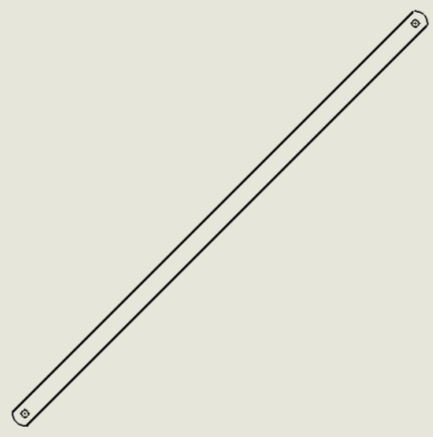 Question n° 2 : 	Appliquer le Principe Fondamental de la Statique sur le sous ensemble SE2 et en déduire la (ou les) direction(s) des forces  et  .Question n° 3 : 	Tracer sur le schéma ci-dessous, la (ou les) direction(s) des forces  et  s'exerçant sur le sous ensemble SE4.Question n° 4 : 	Calculer le poids de l'ensemble SE4 {seuil mobile + véhicule 2 roues}.Question n° 5 : 	Compléter le tableau des actions mécaniques en isolant le sous ensemble SE4.A.2. Vérifions l'incidence des poulies sur l'effort transmis par le câble entre le seuil mobile et le treuil.Le sous ensemble SE4 est un solide soumis à 4 forces, nous sommes dans l'incapacité de déterminer toutes les inconnues graphiquement et allons utiliser le logiciel de simulation Méca 3D afin de déterminer l'effort du câble sur ce dernier.La courbe ci-dessous est le résultat de la simulation mécanique de Méca 3D de l’effort du câble sur SE4 de la position haute à la position basse.Évolution des efforts entre le câble et {SE4} de la position haute à la position basse.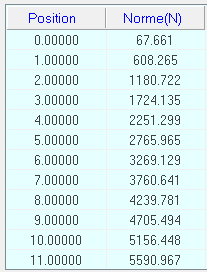 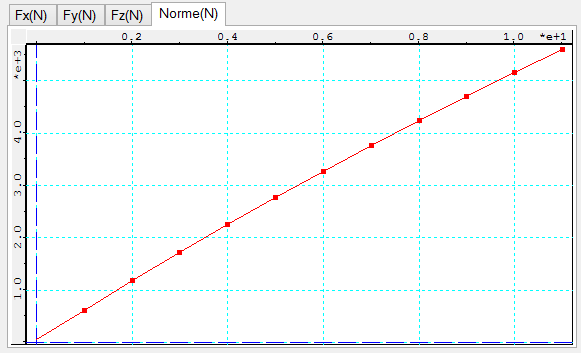 Question n° 6 : 	Déterminer à l’aide du graphique et du tableau ci-dessus l’effort maximal que doit exercer le câble sur le seuil mobile.II Ecâble→SE4II maxi = 		Question n° 7 : 	Déterminer la position où les efforts seront maximum dans SE4.Question n° 8 : 	Compléter le tableau des actions mécaniques en isolant le sous ensemble {Câble + Poulie}.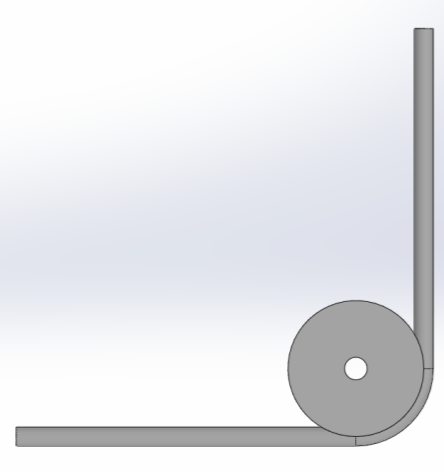 Question n° 9 : 	Appliquer le Principe Fondamental de la Statique sur l'ensemble {Câble + Poulie} pour une résolution graphique.Question n° 10 : 	Déterminer graphiquement  et .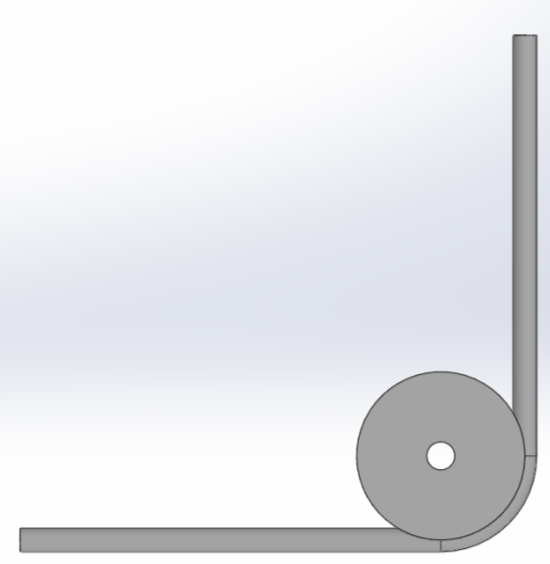 	Dynamique des ForcesÉchelle des forces : 1 mm pour 100 NII II = 5600 N → 	 mmQuestion n° 11 : 	Déterminer les intensités des forces mesurées à partir du dynamique.Mesure II II = 	 mm → 	 NMesure II II = 	 mm → 	 NA.3. Exploitons les résultats de l'étude mécanique - Choix du treuil.Extrait du catalogue Goliath – Treuils à cliquet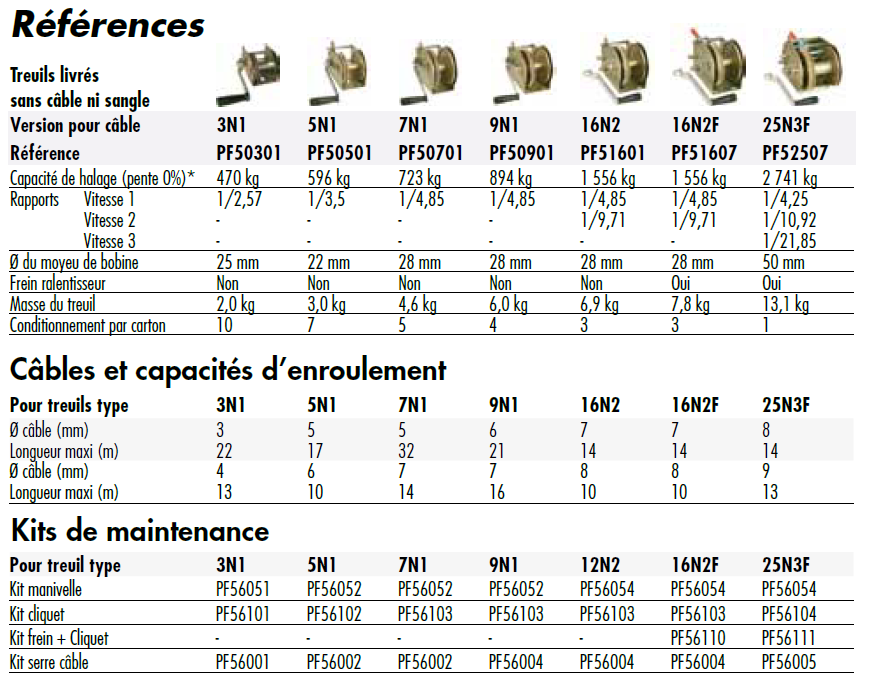  Important : 16N2F et 25N3F sont dotés d'un frein.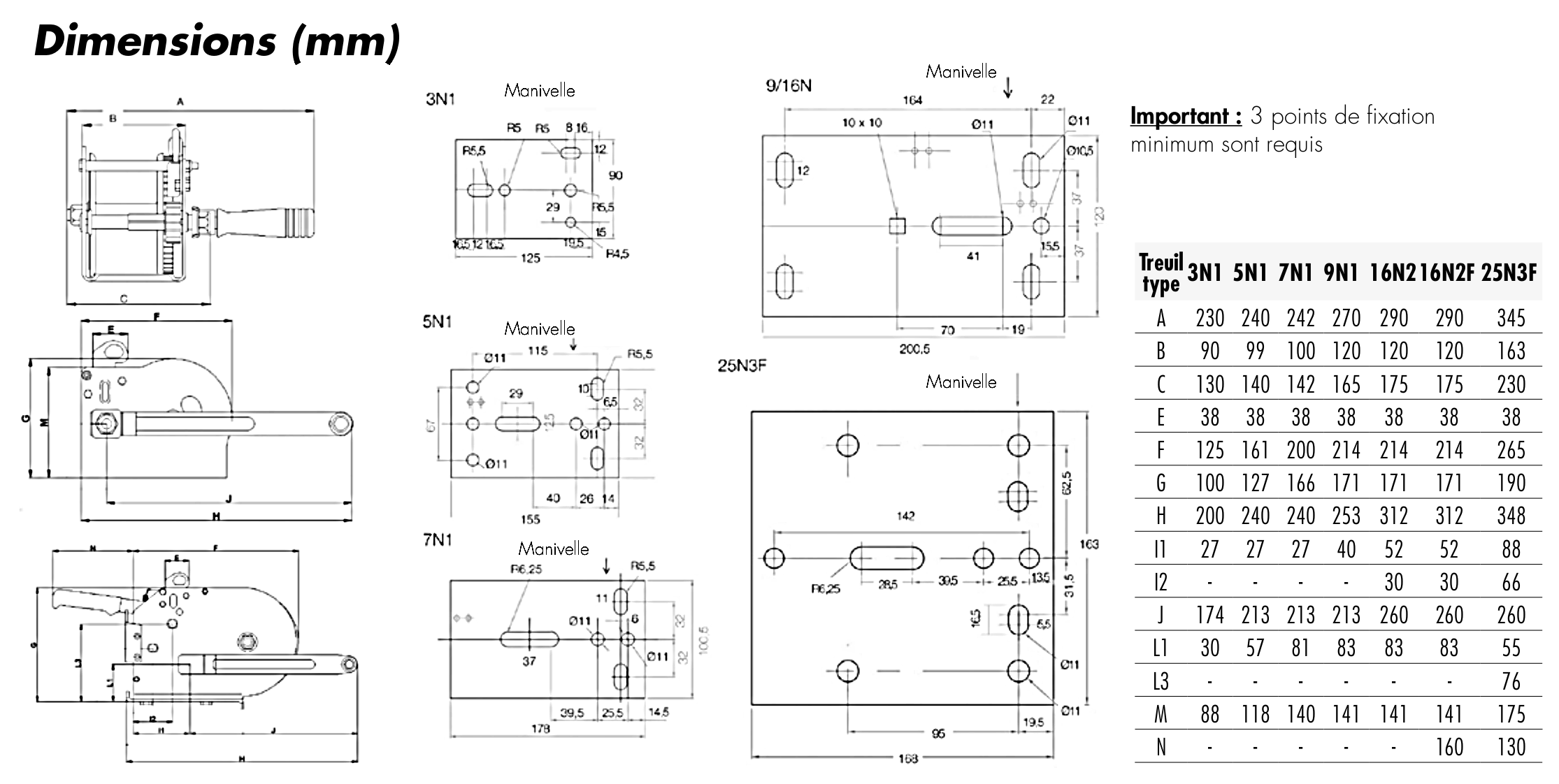 Question n° 12 : 	Calculer la capacité de tirage (capacité de halage) du treuil en kg sachant que le coefficient de sécurité est de 2,5 et en supposant que la force du treuil sur le câble  soit de 5600 N.Question n° 13 : 	Choisir dans l'extrait du catalogue ci-contre la référence du ou des treuils qui permettront de fournir l'effort déterminé dans la question précédente. Justifier votre choix.Référence : 	Deuxième partie :B. Détermination de la course du seuil de chargement mobile et vérification de la fréquence de rotation de la manivelle du treuil.Temps conseillé : 70 minCette partie a pour objectif :- de déterminer la course utile du câble du treuil de levage.- de vérifier la fréquence de rotation de l'utilisateur pour lever le seuil mobile en 1 minute.	(Voir schéma cinématique en couleur page 6/17)Question n° 14 : 	Identifier les mouvements des sous-ensembles suivants en précisant les centres de liaison si-nécessaire.B.1. Recherche de la course utile du câble du treuil de levage.Le dessin page 13/17 représente la table en position haute et en position basse à l’échelle 1 : 8 .Question n° 15 : 	Déterminer les trajectoires suivantes et les tracer sur le dessin en page 13/17.Question n° 16 : 	Mesurer l'angle de débattement du sous-ensemble SE2 entre la position haute et la position basse du seuil mobile. = 	Question n° 17 : 	Tracer le câble en bleu dans la position haute du seuil mobile entre le point T et E sur le dessin en page 13/17.Attention : Le câble n'est pas en contact avec la poulie de guidage (2).Question n° 18 : 	Tracer le câble en vert dans la position basse du seuil mobile entre le point T et E sur le dessin en page 13/17.Attention : Le câble est en contact avec la poulie de guidage (2).Question n° 19 : 	Déterminer la longueur du câble en position haute puis en position basse du seuil mobile en fonction de l’échelle et en déduire la course utile du câble en millimètres.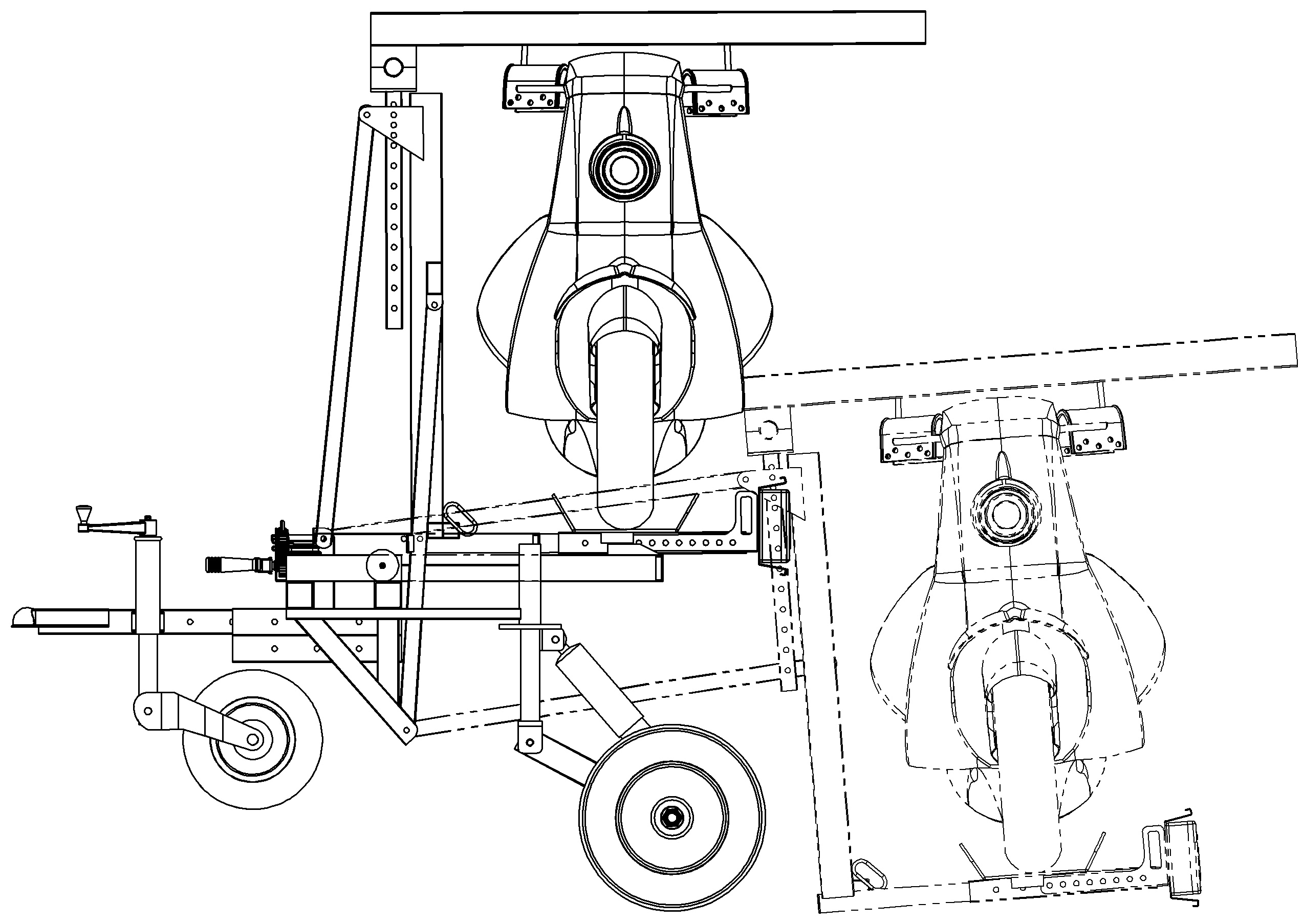 B.2. Recherche de la fréquence de rotation de l'utilisateur sur le treuil.Le cahier des charges nous impose un passage de la position haute à la position basse en 1 minute environ, nous allons déterminer la fréquence de rotation que doit imposer l'utilisateur à la manivelle du treuil.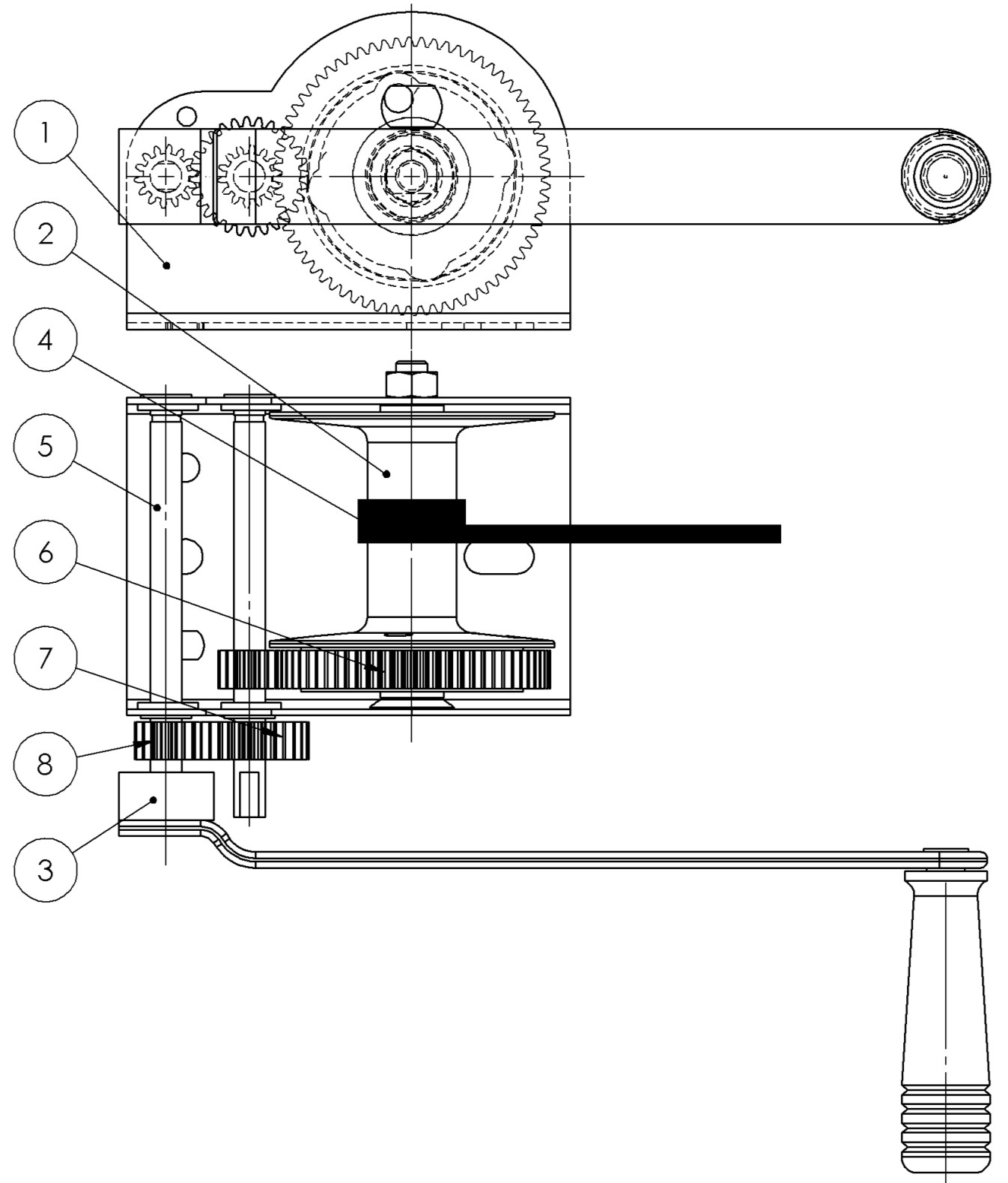 Question n° 20 : 	Calculer la vitesse linéaire  du point N appartenant au câble par rapport au treuil. On supposera que la longueur utile du câble est de 950 mm.Le temps nécessaire pour passer de la position haute à la position basse est estimé à 1 minute.Utiliser la formule ; =  	(avec en mm/s, distance en mm et temps en s.) = 	Question n° 21 : 	Calculer la vitesse angulaire de sortie  du tambour (2) sachant que le diamètre du moyeu du tambour mesure Ø28 mm.Supposons que  = 16 mm/sUtiliser la formule ; =  	(avec en mm/s,  en rad/s et  en mm.)  =  = 	Question n° 22 : 	Convertir cette vitesse angulaire de sortie en tours par minutes (tr/min).On suppose  = 1,14 rad/sUtiliser la formule ; =  	(avec  en tr/mn et  en rad/s)  =  = 		L'étude mécanique nous a permis de choisir un treuil possédant 2 entrées.Question n° 23 :	Calculer le rapport correspondant à l'entrée A et B.Utiliser la formule ;  = ZRouesMenantes / ZRouesMenées 	(avec  en nombre de dents)r (entrée A) = 	               r (entrée B) = 	Question n° 24 :	Déterminer la correspondance entre les rapports de vitesses donnés dans l'extrait du catalogue Goliath page 11/17 et les rapports r (entrée A) et r (entrée B) calculés ci-dessus.Question n° 25 : 	Calculer la vitesse de rotation de l'arbre d'entrée A du treuil en tours par minutes. Afin de limiter l'effort de l'utilisateur sur la manivelle, le rapport r(entrée A) = 1/9,71 sera privilégié.Utiliser la formule ; =  = ωentrée/ωsortie	(avec  en tr/mn et  en rad/s)  =  = 	Question n° 26 : 	Convertir la vitesse de rotation de l'arbre d'entrée en tours par secondes (tr/s).Cette vitesse de rotation vous semble-t-elle acceptable pour l'utilisateur ?Troisième partie :C. Vérification de la dimension du câble et du seuil mobile.Temps conseillé : 30 minCette partie va nous permettre de vérifier si le câble existant permet de reprendre l’augmentation de la charge supplémentaire dans le cadre de l’augmentation de la gamme.Données pour l’étude de Résistance des Matériaux :La résistance élastique du matériau du câble est Re = 800 MPa  avec  On prendra un coefficient de sécurité tel que : s = 5.La valeur de l’effort dans le câble est égale à 5600 NOn rappelle que : 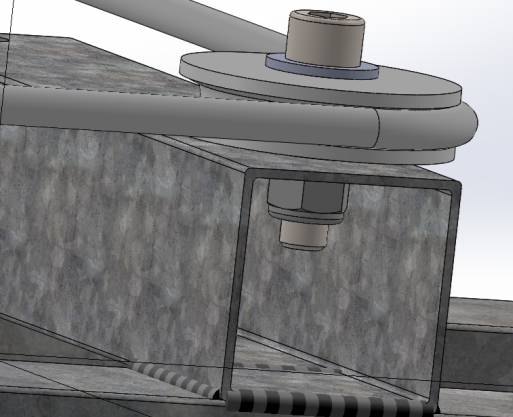 C.1. Vérification de la dimension du câble.Question n° 27 : 	Identifier le type de sollicitation que supporte le câble en entourant la bonne réponse.	Traction	Compression	Cisaillement	Flexion	TorsionQuestion n° 28 : 	Calculer la résistance pratique à l’extension Rpe en tenant compte du coefficient de sécurité s.Question n° 29 : 	Calculer la section du câble s en mm².Question n° 30 : 	Calculer la contrainte  avec Question n° 31 : 	Vérifier que la condition de résistance est respectéeQuestion n° 32 : 	Conclure sur le dimensionnement du câbleC.2. Solution constructive du seuil mobile.Pour avoir une idée plus précise de la nouvelle sollicitation sur le seuil mobile, une simulation sur un logiciel de résistance des matériaux est effectuée.L’analyse par éléments finis de la structure du seuil mobile met en évidence la zone de plus fortes contraintes.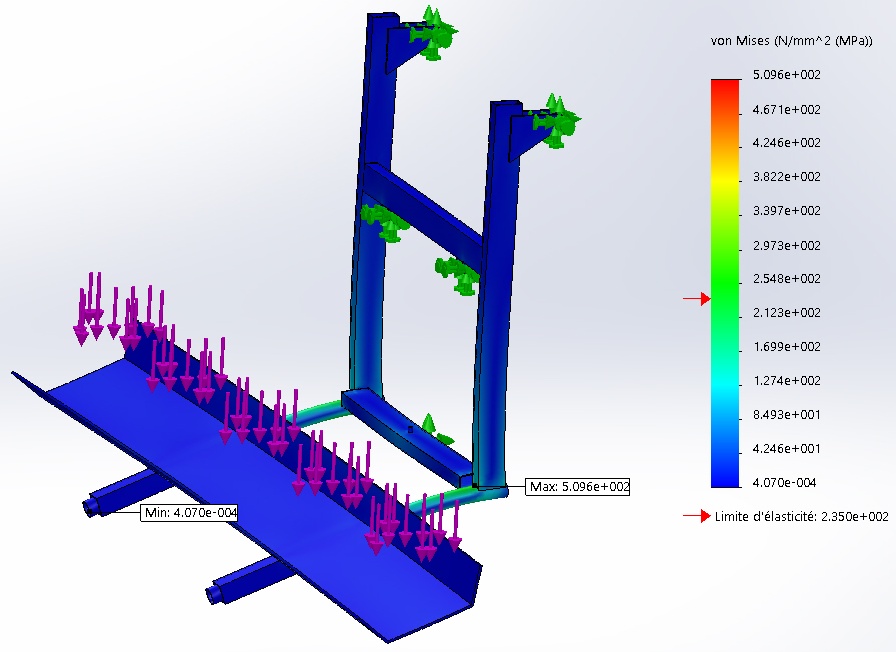 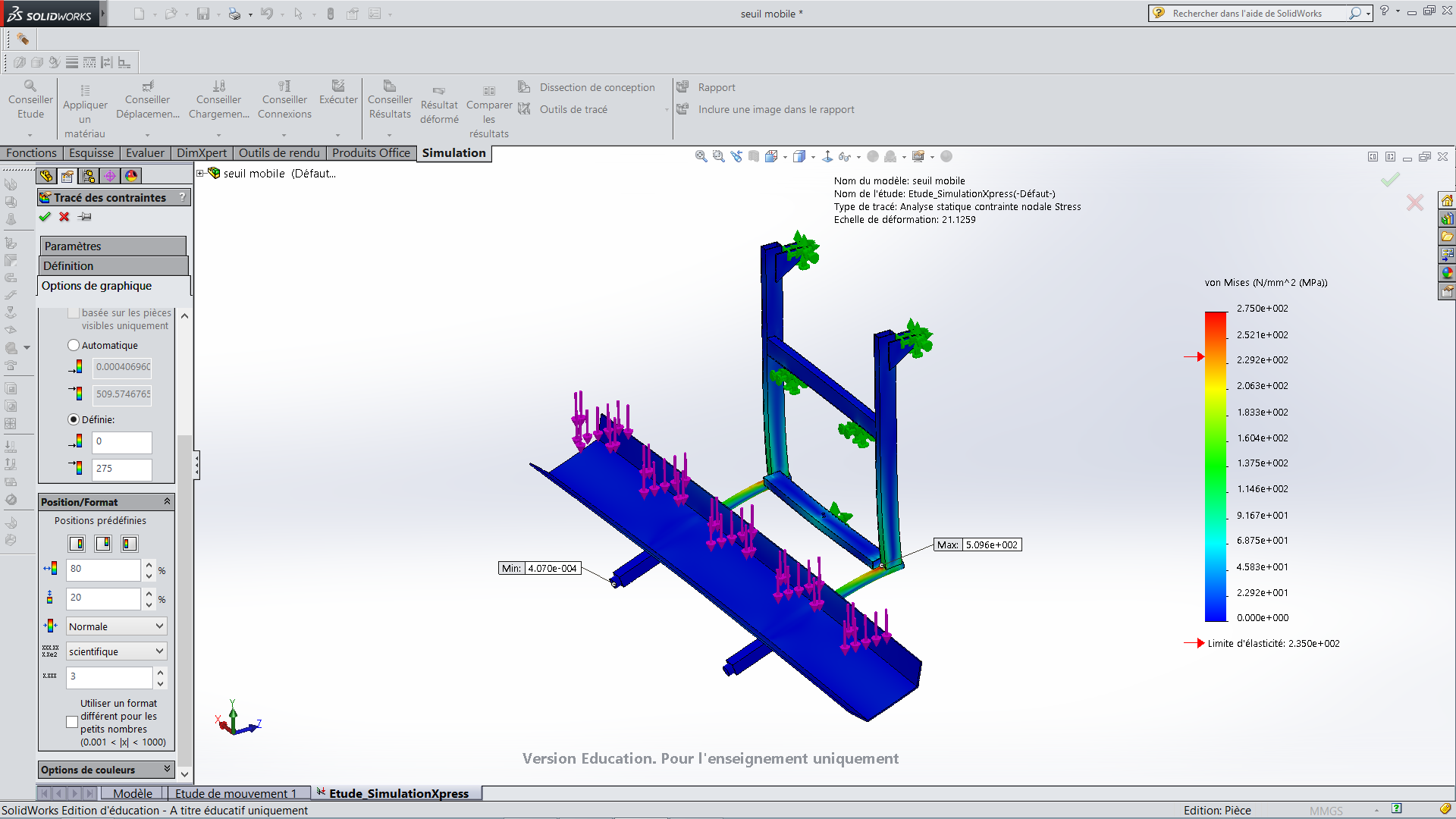 Question n° 33 : 	Identifier sur le schéma ci-dessus les zones de contrainte maximale sollicitant le seuil mobile, en les entourant en rouge.Question n° 34 : 	Relever la contrainte maximale sollicitant le seuil mobile en MPa. = 	Question n° 35 : 	Rechercher le comportement du seuil mobile en comparant la contrainte maximale et la résistance élastique du matériau (S235).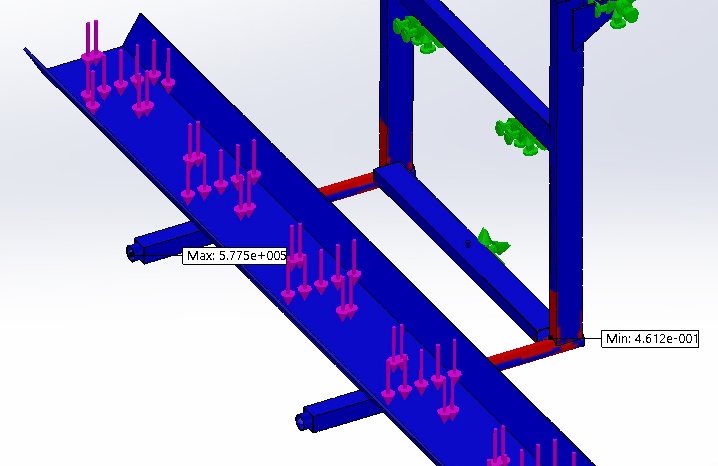 Sur le schéma ci-dessus, la simulation met en évidence en rouge les zones sollicitées dont le coefficient de sécurité (s = 2,5) n'est pas respecté selon le cahier des charges.Question n° 36 : 	Relever le coefficient de sécurité minimal du seuil mobile.  = 	Question n° 37 : 	Proposer une solution constructive permettant de rigidifier le seuil mobile, soit sous forme de croquis, soit sous forme d’une explication succincte.162Poulies151Treuil de levage141Roue jockey131Ensemble de barres inférieuresAcier galvanisé121Ensemble de barres supérieuresAcier galvanisé114Anneaux de sanglage101Tête d'attelageAcier galvanisé91Timon réglableAcier galvanisé81Ensemble barre de guidon71Support de biellette (option)62Système de blocage rapide des roues52Roues jumelées42Ensemble suspension pivotante31Biellette de liaison (option)Acier galvanisé21Seuil mobileAcier galvanisé11ChâssisAcier galvaniséRep.Nb.DésignationsMatièreÉchelle du dessin : 1 : 7ActionPoint d’applicationDroite d’actionSensIntensité en NActionPoint d’applicationDroite d’actionSensIntensité en NDCD??ActionPoint d’applicationDroite d’actionSensIntensité en NMverticale5600	Visualiser la vidéo U11-2017-Présentation pour appréhender le principe de fonctionnement.	Les liaisons entre chaque sous-ensemble sont des liaisons pivots sauf pour la liaison entre le câble et le sous-ensemble SE1 qui sera considérée comme une liaison pivot glissant de centre H.Mvt SE2/SE1 :Mvt SE3/SE1 :Mvt SE2/SE4 :Mvt SE3/SE4 :T B Є SE2 / SE1 :T D Є SE3 / SE1 :Lcâble (position haute) =Lcâble (position basse) =Course utile du câble = (justifier votre réponse)Échelle du dessin : 1 : 8Échelle du dessin : 1 : 2Proposition sous forme de croquisProposition sous forme d'une explication succincte